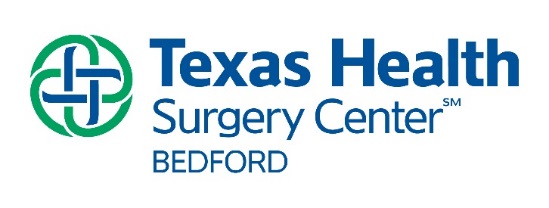 DISCRIMINATION IS AGAINST THE LAWStatement of Non-Discrimination and How to File a GrievanceTexas Health Surgery Center Bedford complies with applicable Federal civil rights laws and does not discriminate based on race, national origin, age, disability, or sex. Texas Health Surgery Center Bedford does not exclude people or treat them differently because of race, national origin, age, disability, or sex.  Texas Health Surgery Center Bedford: Provides free aids and services to people with disabilities to communicate effectively with us or whose primary language is not English, such as: Qualified sign language interpretersWritten information in other formats or other languages (large prints, audio, accessible electronic formats, other)All patients seeking treatment at our facility are to be treated with respect and dignity. Any treatment determinations based on a person’s physical status or diagnosis will be made based on medical evidence and treatment capacity, and not based on fear or prejudice. Services will be furnished on the medical necessity and appropriateness of the service as well as applicable requirements of federal and state law and regulations regarding the types of treatment that may appropriately be furnished at our facility. If you need these services please contact Texas Health Surgery Center at 682-503-8940. If you believe that Texas Health Surgery Center Bedford has failed to provide these services or discriminated in another way on the basis of race, color, national origin, age, disability, or sex, you can file a grievance with: Attention: Sheeba Kuriakose, Administrator Mailing: Texas Health Surgery Center Bedford1605 Airport Freeway, Suite 100Bedford, Texas 76021Fax:  866-230-1344You can file a grievance in person, by mail, or by fax. If you need help filing a grievance, Sheeba Kuriakose is available to help you. You can also file a civil rights complaint with the U.S. Department of Health and Human Services, Office for Civil Rights, electronically through the Office for Civil Rights Complaint Portal, available at https://www.hhs.gov/civil-rights/filing-a-complaint/complaint-process/index.html. , or by mail or phone at: U.S. Department of Health and Human Services200 Independence Avenue SW, Room 509F, HHH BuildingWashington, D.C., 20201Phone: 1-800-368-1019. (TDD): 1-800-537-7697. Complaint forms are available at https://ocrportal.hhs.gov/ocr/cp/complaint_frontpage.jsf. 